Forschungsbericht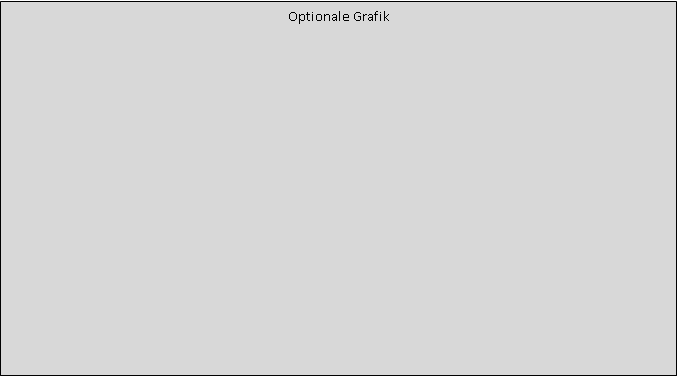 KontaktdatenOstfalia Hochschule für angewandte WissenschaftenFakultät : 38440 WolfsburgTelefon: +49 (0)5361 8922 E-Mail: @ostfalia.deInternet: www.ostfalia.deHochschule Braunschweig/WolfenbüttelFakultät 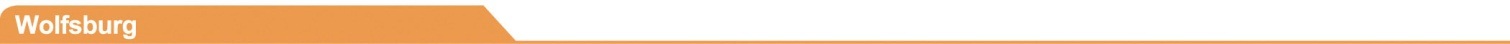 